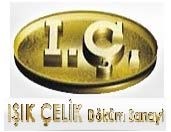 ÇELİK DÖKÜM SEKTÖRÜNDE FAALİYET GÖSTEREN FİRMAMIZA‐    DÖKÜM BÖLÜMÜ MEZUNU‐   DENEYİMLİ VEYA YETİŞTİRİLMEK ÜZERE‐   MS OFFICE PROGRAMLARINA HAKİMTEKNİSYEN ARANMAKTADIR.İLGİLENEN ADAYLARIN RESİMLİ CV LERİNİygulergul@isikcelik.com.tr  ADRESİNE MAIL ATMALARI RİCA OLUNUR.TEL : 232 437 03 23FAX : 232 437 03 27